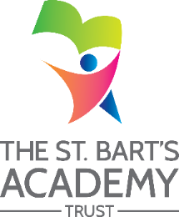 The St. Bart’s Academy TrustSEND report to the LGC SEND school profilePupils’ SEND requirements are separated into six areas of need. The table below displays the percentage of pupils with each need per year group.SEND registerPolicies and procedures relating to SEND Attendance 0 severe absences across the school BehaviourSEND budgetAcademy:Date:Total percentage of pupils with SEND16.8%Total percentage of boys with SEND 11.2%Total percentage of girls with SEND5.6%Percentage of pupils receiving SEND support15.6%Percentage of pupils with education, health and care (EHC) plans1.2%Nur.Rec.Year 1Year 2Year 3Year 4Year 5Year 6Percentage of pupils receiving SEND support2.85.638.49.819.622.421Percentage of pupils with EHC plans01.41.42.80001.4Nur.Rec.Year 1Year 2Year 3Year 4Year 5Year 6Specific learning difficulties 1114Cognitive and learning difficulties5462Social, emotional and mental health difficulties11244Speech, language and communication needs23552756Hearing impairmentPhysical and medical needs11Year groupSEND supportEHCplanSEND/EHC and EALSEND/EHC and Pupil premiumNursery21Reception411Year 13111Year 26233Year 3723Year 41413Year 5164Year 61514Policies/proceduresIn place? (Y/N)Date of last reviewDate of next reviewReviewed bySEND PolicyYMarch 22March 24JCLAC PolicyYMarch 23March 24TrustAccessibility Plan – updated annuallyYOct 24Oct 25JCSEN Information Report – updated annuallyYFeb 24Feb 25JCChild Protection and Safeguarding Policy – updated annuallyYJan 24July 24JCYear groupAbsence percentage for pupils with SEND Absence percentage for pupils without SENDNational average absence percentage for pupils with SEND Persistent absence percentage for pupils with SEND Persistent absence percentage for pupils without SENDSevere absence percentage for pupils with SENDSevere absence percentage for pupils without SENDNursery94.395.291.9Reception77.596.791.95.55.5Year 194.89791.94.74.7Year 289.996.191.95.79.4Year 396.297.291.91.61.6Year 495.796.691.91.7Year 596.996.391.96.6Year 695.895.691.91.66.6Year groupSuspensions percentage for pupils with SENDSuspensions percentage for pupils without SENDNational average Suspensions percentage for pupils with SEND Permanent exclusion percentage for pupils with SENDPermanent exclusion percentage for pupils without SEND National average permanent exclusion percentage for pupils with SENDNursery8.16 SEN7.78 EHCP0.12 SEN0.07 EHCPReception8.16 SEN7.78 EHCP0.12 SEN0.07 EHCPYear 18.16 SEN7.78 EHCP0.12 SEN0.07 EHCPYear 28.16 SEN7.78 EHCP0.12 SEN0.07 EHCPYear 38.16 SEN7.78 EHCP0.12 SEN0.07 EHCPYear 48.16 SEN7.78 EHCP0.12 SEN0.07 EHCPYear 58.16 SEN7.78 EHCP0.12 SEN0.07 EHCPYear 61 pupil (3 days)0.028.16 SEN7.78 EHCP0.12 SEN0.07 EHCPTotal SEND budget – Notional SEN£ 192,645High Needs funding£ 22,239.58Allocation of the SEND budget Impact of SEND budget allocation.Inclusion Hub team –2 days Inclusion leader time3 days non-teaching deputy SENCO x2 Senior Inclusion Leads – one focused on SEND and therapeutic support and the other on Safeguarding, attendance, home school links and family learning. X2 part time inclusion assistants to support where there is need. X4 inclusion assistants x4 afternoons per weekPrivate EP – 6 days per year SENDAutism champion CPD for Senior Inclusion LeadBeacon house – emotional regulation training – all Inclusion hub staff + all learning assistantsSEND training for LAs: Dyslexia, Dyscalculia, Girls with Autism, EAL. Better than National attendance data on the whole, where not targeted support is in place incl. Early HelpsLower suspension rate than National and no permanent exclusions. Inclusion team enables meeting and referrals to take place/be completed in a timely manner. All referrals co-produced with families. SUCCESS Models in place providing bespoke therapeutic support for Pupils at risk of exclusion were successfully transition back into classroom, accessing learning, to complete their time at primary school before accessing specialist settings. Taught 1:2 for 6 months before transitioning back into class with 1:2 support.